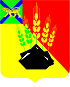 АДМИНИСТРАЦИЯ МИХАЙЛОВСКОГО МУНИЦИПАЛЬНОГО РАЙОНА ПОСТАНОВЛЕНИЕ 
04.12.2023                                              с. Михайловка                                           № 1443-паО внесении изменений в постановление администрации Михайловского муниципального района от 16.03.2023 № 266-па «О включении муниципальных жилых помещений в специализированный жилищный фонд Михайловского муниципального района»В соответствии с Жилищным кодексом Российской Федерации, Федеральным законом от 06.10.2003 №131-ФЗ «Об общих принципах организации местного самоуправления в Российской Федерации», постановлением Правительства РФ от 26.01.2006 № 42 «Об утверждении Правил отнесения жилого помещения к специализированному жилищному фонду и типовых договоров найма специализированных жилых помещений», на основании Устава Михайловского муниципального района администрация Михайловского муниципального района ПОСТАНОВЛЯЕТ:1. Внести изменения в постановление администрации Михайловского муниципального района от 16.03.2023 № 266-па «О включении муниципальных жилых помещений в специализированный жилищный фонд Михайловского муниципального района»1.1 Приложение №1 изложить в новой редакции:«Приложение №1УТВЕРЖДЕНпостановлением администрацииМихайловского муниципального районаот 04.12.2023 № 1443-паПеречень муниципальных жилых помещенийвключённых в специализированный жилищный фонд Михайловского муниципального района 2. Считать датой включения муниципального жилого помещения в специализированный жилищный фонд Михайловского муниципального района датой вынесенного решения комиссии по жилищным вопросам администрации Михайловского муниципального района о включении его в специализированный жилой фонд согласно Приложению №1.3. Контроль за исполнением настоящего постановления возложить на заместителя главы администрации муниципального района Миколайчук Ю.Л.Глава Михайловского муниципального района –глава администрации района                                                                  В.В. Архипов№ п/пАдресжилого помещенияПлощадь, кв. м.Решение о включении жилого помещенияНазначение жилого помещения (манёвренный, служебный,общежитие)1с. Кремово, ул. Городская, 200, кв. 2447,2Постановление №568-па от 22.09.2016г.служебное2с. Кремово, ул. Городская, 200, кв. 3746,6Постановление №743-па от 09.12.2016г.служебное3с. Михайловка, квартал 4, д 3, кв. 832,4Постановление №693-па от 17.05.2017г.служебное4с. Кремово, ул. Городская, 200, кв. 546,4Постановление №1451-па от 08.11.2017г.служебное5с. Михайловка, квартал 3, д.10, кв. 1431,9Постановление №97-па от 03.02.2017г.служебное6с. Ляличи, ул. Школьная, 165, кв. 3450,0Постановление №724-па от 20.06.2018г.служебное7с. Ивановка, ул. Краснознаменная, 19, кв.631,6Постановление №724-па от 20.06.2018г.служебное8с. Ляличи, ул. Школьная, 214, кв. 1945,2Постановление № 1278-па от 20.12.2018г.служебное9с. Кремово, ул. Городская, 200, кв. 3230,6Постановление №824-па от 18.09.2019г.служебное10с. Ляличи, ул. Школьная, 132, кв. 3046,0Постановление №824-па от 18.09.2019г.служебное11с. Первомайское, ул. Ленинская, 10, кв. 142Постановление № 1095-па от 18.12.2019г.служебное12пгт. Новошахтинс-кий, ул. Советская, 6, кв. 129,9Постановление № 1095-па от 18.12.2019г.служебное13с. Михайловка, квартал 1, дом 5, кв. 5844,4Постановление № 1067 от 05.12.2019служебное14пгт. Новошахтинс-кий, ул. Советская, 16, кв. 6347,3Постановление № 34-па от 23.01.2020служебное15с. Ивановка, ул. Советская, д. 9, кв. 1139,3Постановление № 34-па от25.12.2020г.служебное16с. Михайловка, квартал 1, дом 8, кв. 5149,6Постановление № 34-па от 23.01.2020служебное17с. Первомайское, ул. Ленинская, 9, кв.947,2Постановление №603-па от 09.07.2020служебное18с. Михайловка, квартал 1, дом 10 кв. 1540,6Постановление №707-па от 11.08.2020служебное19пгт Новошахтин-ский ул. Советская, 8, кв. 1844Постановление №843-па от 21.09.2020г.служебное20с. Абрамовка, ул. Советская, 29, кв. 374,7Постановление №1127-па от 17.12.2020 служебное21пгт. Новошахтинс-кий, ул. Советская,2,кв. 345,7Постановление №48-па от 21.01.2021 (17.12.2020)служебное22с. Кремово, ул. Городская, 200, кв. 1263,6Постановление №409-па от 13.04.2021служебное23с. Кремово, ул. Городская, 200, кв. 962,8Постановление №700-па от 22.06.2022служебное24с. Ляличи, ул. Школьная, д. 132 кв. 241,7Постановление №123-па от 14 февраля 2020маневренное25с. Ляличи, ул. Школьная, д. 214, кв. 5545,2Постановление №123-па от 14.02.2020 маневренное26с. Ляличи, ул. Школьная, д. 132, кв. 5446,1Постановление № 1066-па от 08.10.2021маневренное27с. Михайловка, ул. Дубининская, 1Б, кв.463,3Постановление №1121-па от 26.10.2021 маневренное28с. Кремово, ул. Городская, 200, кв. 2346,9Постановление №1208-па от  11.10.2022маневренное29с. Кремово, ул. Городская, 201, кв. 4046,7Постановление №1268-па от 25.10.2023служебное30с. Михайловка, квартал 5, дом 8, кв.2 34,2Постановление №1393-па от 27.11.2023служебное